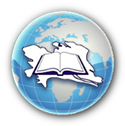 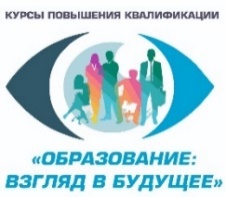 ДатыПримерные темы программ ПККатегории слушателей/Кураторы смены(наполняемость 1 смены - 100 человек)14.07-20.07«Деятельность советника директора по воспитанию и взаимодействию с детскими общественными объединениями» Советники директоров по воспитанию и взаимодействию с детскими общественными объединениямиКоординатор проекта «Навигаторы детства» в Самарской области Краснова И.В. 